		T.C.OSMANGAZİ KAYMAKAMLIĞIEMİNE HASAN ÖZATAV ORTAOKULU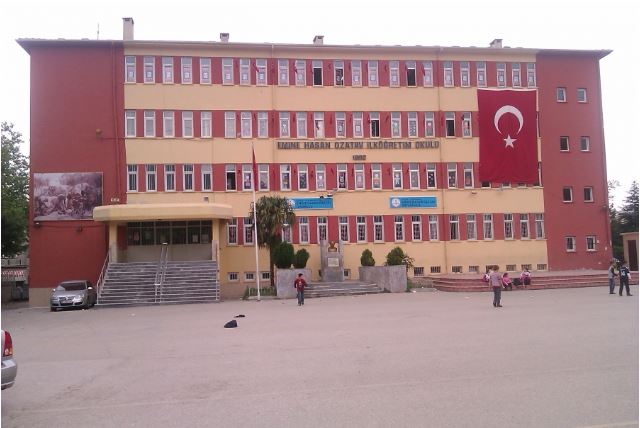  2015-2019 STRATEJİK PLANIBURSA 2015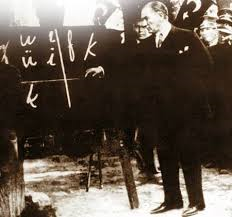 Yalnız tek bir şeye ihtiyacımız vardır, çalışkan olmak. Servet ve onun tabii neticesi olan refah ve saadet yalnız ve ancak çalışkanların hakkıdır.Mustafa Kemal ATATÜRK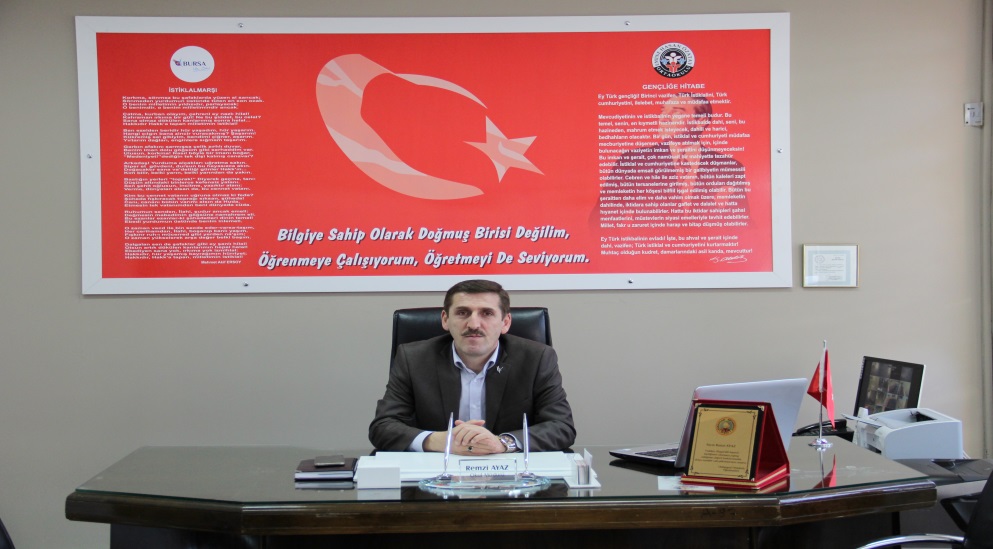 SUNUŞÇağdaş dünya 21. yy’a girerken kamu yönetiminin yeniden yapılanması tartışmalarında gelinen nokta itibariyle; yerinden/yerel, şeffaf, katılımcı, önceden hedefleri belirlenmiş, başarısızlığın izafi olmayan, tamamen objektif ve bilimsel parametrelerinin olmasını öngörmektedir. “Stratejik Plan” adı altında ileriye dönük bir şekilde önceden kamuoyuna deklare edilen ve yöneticilerin kamuoyu önünde kendilerini adeta sorumluluğa mahkum etmeleri “İdeal Toplum Yöneticilerinin” en belirleyici özelliği anlayışından hareketle bu plan hazırlanmıştır. Günümüzde resmi kurum ve kuruluşların, kaynaklarını etkin kullanmaları gerektiği; toplumun beklenti ve ihtiyaçlarını karşılamayan, işlevsel olmayan atıl yatırımların; gelişme, kalkınma ve sosyal refahın artmasında engel teşkil edeceği kaçınılmazdır. Stratejik plan hazırlama aşamasında öncelikle kurumumuzun; güçlü ve zayıf yönlerinin, fırsatlarının ve tehditlerinin vurgulandığı mevcut durum analizi yapılmış daha sonra dünyada, ülkemizde ve ilimizde yaşanan ve gelecek zaman sürecinde yaşanabilecek olan gelişimler veri kabul edilerek stratejiler, hedefler, faaliyetler ve projeler çalışması yapılmıştır. Bu doğrultuda da performans kaliteleri belirlenmiştir. Ülkemizde okul bazında stratejik planlama çok yeni bir uygulamadır. Bu planın hazırlanması sürecinde elde edilen bilgi birikimi ve deneyimler gelecekteki planlamalar açısından yol gösterici olacak ve ayrıca uygulama kabiliyetinin gelişmesinde önemli katkı sağlayacaktır. Stratejik planda öngörülenlerin etkin, verimli ve kısa zamanda gerçekleştirilebilmesi için azami ihtimam gösterilecektir.Okulumuzun 2015-2019 yıllarını kapsayan bu stratejik planın hazırlanmasında emeği geçen, başta stratejik plan hazırlama komisyonu olmak üzere tüm çalışanlarımıza teşekkür ediyor; hazırlanan bu planın Emine Hasan Özatav Ortaokuluna daha iyi ve her zaman ileriye giden örnek bir okul olmasına katkı sağlamasını diliyorum.		Remzi AYAZEmine Hasan Özatav Ortaokulu MüdürüGİRİŞ	Aralık 2003 tarihinde yürürlüğe giren 5018 sayılı “Kamu Mali Yönetimi ve Kontrol Kanunu” ile Aralık 2005 tarihinde yürürlüğe giren 5436 sayılı “Kamu Mali Yönetimi ve Kontrol Kanunu ile Bazı Kanun ve Kanun Hükmünde Kararnamelerde Değişiklik Yapılması Hakkında Kanun” ile birlikte Stratejik Plan sürecinin hukuki alt yapısı tamamlanmış ve kamu idarelerinde zorunlu hale getirilmiştir. Kamu Mali Yönetimi ve Kontrol Kanunu’nun 9. Maddesi ile kamu idareleri, üst kalkınma planları, programlar, mevzuat ve kuruluş temel ilkeleri çerçevesinde orta ve uzun vadeli amaçlarını temel ilke ve politikalarını, hedef ve önceliklerini, performans ölçütlerini ve bunlara ulaşmak için izlenecek yöntemler ile kaynak dağılımını içeren stratejik planlarını hazırlamakla zorunlu kılınmışlardır. 	Emine Hasan Özatav Ortaokulu 2015-2019 Stratejik Planında; kurumun tarihçesi, yasal yükümlülükleri, teşkilat yapısı, insan kaynakları, teknik alt yapısı, mali durumu ve misyonuna yer verilmiştir. Planın her aşamasında kurumdaki herkesin görüşlerine başvurulmuş ve katılımcı değerlendirmeler neticesinde oluşturulan kurumsal misyon ve vizyon doğrultusunda stratejik amaçlar ve hedeflere ulaşmanın yolunu gösteren, sonuçları ölçülebilir stratejiler geliştirilmiş, bu stratejilere ilişkin faaliyetler ve projeler belirlenmiştir.	Hazırlanan planların hayata geçirilebilmesi, stratejik yönetim anlayışının kurum tarafından benimsenme ve takip edilme istek düzeyine bağlıdır. İzleme ve değerlendirme, planlama sürecinin ayrılmaz bir parçasıdır. Performans programları ile faaliyet raporları, planın uygulama döneminde istenen sonuçların gerçekleşme düzeyleri sebepleri ile birlikte ortaya koyabilmeyi mümkün kılar. Stratejik Plan, 2015-2019 yılları arasında, Emine Hasan ÖzatavOrtaokulunun geleceğini belirleyerek bilinçli adımlar atmasını, güçlü yönlerini öne çıkarmasını ve geliştirmesini sağlayacak ve kurumu daha da ileriye götürme çabalarında yol gösterici olacaktır. Stratejik yönetim çalışmalarının bundan sonra da sürekli geliştirilerek sürdürülebilmesi için gerekli alt yapı oluşturulmuş durumdadır.Emine Hasan ÖzatavOrtaokuluStratejik Plan EkibiİÇİNDEKİLER1.BÖLÜM	- 2 -STRATEJİK PLANLAMA HAZIRLIK SÜRECİ	- 3 -A. Emine Hasan Özatav Ortaokulu 2015-2019 Stratejik Planlama Süreci	- 4 -B. Stratejik Plan Modeli	- 9 -2.BÖLÜM	- 10 -DURUM ANALİZİ	- 11 -A. TARİHİ GELİŞİM	- 12 -B. YASAL YÜKÜMLÜLÜKLER VE MEVZUAT ANALİZİ	- 13 -C. FAALİYET ALANLARI VE SUNULAN HİZMETLER	- 14 -D. PAYDAŞ ANALİZİ	- 19 -E. KURUM İÇİ VE KURUM DIŞI ANALİZ	- 22 -1. KURUM İÇİ ANALİZ	- 22 -1.1.KURUM YAPISI	- 22 -1.1.1	OKUL / KURUMUN BÖLÜMLERİ	- 23 -1.1.2	KURULLAR VE KOMİSYONLAR	- 25 -1.2 İNSAN KAYNAKLARI	- 31 -1.3 KURUM KÜLTÜRÜ	- 41 -1.4 TEKNOLOJİK DÜZEY	- 41 -1.5 MALİ KAYNAKLAR	- 45 -KURUM DIŞI ANALİZ	- 50 -2.1 POLİTİK ETMENLER	- 51 -2.2 EKONOMİK ETMENLER	- 51 -2.3 SOSYAL ETMENLER	- 51 -2.4 TEKNOLOJİK ETMENLER	- 51 -2.5 YASAL (LEGAL) ETMENLER	- 51 -2.6 EKOLOJİK ETMENLER	- 51 -2.7 ÜST POLİTİKA BELGELERİ	- 52 -3.BÖLÜM	- 53 -GELECEĞE YÖNELİM	- 54 -MİSYON	- 54 -VİZYON	- 54 -TEMEL DEĞERLER	- 55 -STRATEJİK PLAN GENEL TABLOSU	- 55 -TEMA 1	- 58 -EĞİTİM – ÖĞRETİME ERİŞİMİ	- 58 -STRATEJİK AMAÇ 1	- 58 -STRATEJİK HEDEF 1.1 Öğrencilerin okula katılımlarının sağlanarak, okuldan erken ayrılma oranları ve devamsızlık oranlarının düşürülmesini sağlamak.	- 58 -PERFORMANS GÖSTERGELERİ 1.1	- 58 -STRATEJİLER	- 59 -TEMA 2	- 58 -EĞİTİME DESTEK HİZMETİ	- 59 -STRATEJİK AMAÇ2.1Okulumuzu kayıt bölgemizde en iyi şekilde tanıtarak öğrenci sayımızı arttırmak	- 59 -STRATEJİK HEDEF 2.1.1.Plan dönemi sonuna kadar okulu kayıt bölgemizde tanıtmak ve öğrenci sayımızı arttırmak	- 59 -PERFORMANS GÖSTERGELERİ 2.1	- 59 -STRATEJİLER	- 60 -STRATEJİK HEDEF 2.2	- 60 -PERFORMANS GÖSTERGELERİ 2.2	- 60 -STRATEJİLER	- 61 -STRATEJİK HEDEF 2.3	- 61 -PERFORMANS GÖSTERGELERİ 2.3	- 61 -STRATEJİLER	- 62 -TEMA 3	- 62 -STRATEJİK AMAÇ 3	- 62 -STRATEJİK HEDEF 3.1	- 62 -PERFORMANS GÖSTERGELERİ 3.1	- 62 -STRATEJİLER	- 63 -STRATEJİK HEDEF 3.2	- 63 -PERFORMANS GÖSTERGELERİ 3.2	- 63 -STRATEJİLER	- 63 -STRATEJİK HEDEF 3.3	- 64 -PERFORMANS GÖSTERGELERİ 3.3	- 64 -STRATEJİLER	- 65 -4.BÖLÜM	- 68 -MALİYETLENDİRME	- 69 -STRATEJİK PLAN MALİYET TABLOSU	- 69-5.BÖLÜM	72İZLEME VE DEĞERLENDİRME	- 73 -KISALTMALARAB   		Avrupa BirliğiBAP		Başarıyı Arttırma ProjesiEKYS		Eğitimde Kalite Yönetimi SistemiFATİH		Fırsatları Arttırma ve Teknolojiyi İyileştirme HareketiGZFT		Güçlü Yönler, Zayıf Yönler, Fırsatlar, TehditlerRAM 		Rehberlik ve Araştırma MerkeziMEB  		Milli Eğitim Bakanlığı OAB		Okul Aile BirliğiOECD  	Ekonomik Kalkınma ve İşbirliği Örgütü    (OrganizationforEconomicCo-Operationand Development) KALİTEEKİİ	Okul Kalite EkibiPEST		Politik-Yasal, Ekonomik, Sosyo-Kültürel, Teknolojik, Ekolojik, Etik STK		Sivil Toplum KuruluşlarıTÜBİTAK	Türkiye Bilimsel ve Teknolojik Araştırma Kurumu1.BÖLÜMSTRATEJİK PLANLAMA HAZIRLIK SÜRECİA. Emine Hasan Özatav Ortaokulu 2015-2019 Stratejik Planlama SüreciSTRATEJİK PLAN ÜST KURULU VE STRATEJİK PLAN EKİBİB. Stratejik Plan ModeliŞekil 1: Stratejik Plan (SP) Oluşum Şeması2.BÖLÜMDURUM ANALİZİA. TARİHİ GELİŞİMB. YASAL YÜKÜMLÜLÜKLER VE MEVZUAT ANALİZİC. FAALİYET ALANLARI VE SUNULAN HİZMETLERD. PAYDAŞ ANALİZİE. KURUM İÇİ VE KURUM DIŞI ANALİZ1. KURUM İÇİ ANALİZ1.1.KURUM YAPISIOkulumuzda, toplam 20 derslik bulunmaktadır. Binamızda bir kütüphane,  bir öğretmenler odası, bir laboratuar, bir rehberlik servisi, üç idari oda, bir memur odası, bir iş eğitim atölyesi ,bir çok amaçlı salon, bir toplantı salonu, iki öğrenci kıyafet değiştirme odası,bir arşiv ve bir depo bulunmaktadır.  	Okulumuzda  40 şube  ve  1 ana sınıfı şubemiz bulunmaktadır. Okulumuzda 82 öğretmen, müdür,  3 müdür yardımcısı, 1 memur, 1 güvenlik görevlisi, 7 hizmet personeli ile 1163 öğrencimiz ile hizmete devam etmektedir. OKUL / KURUMUN BÖLÜMLERİKURULLAR VE KOMİSYONLARFİZİKİ YAPIOkul/Kurumun Fiziki Altyapısı: 1.2 İNSAN KAYNAKLARI2014 Yılı Kurumdaki Mevcut Yönetici Sayısı:Kurum Yöneticilerinin Eğitim Durumu:İdari Personelin Hizmet Süresine İlişkin Bilgiler: İdari Personelin Katıldığı Hizmet-içi Eğitim Programları:2014 Yılı Kurumdaki Mevcut Öğretmen Sayısı:Öğretmenlerin Eğitim Durumu:Öğretmenlerin Yaş İtibari ile Dağılımı:Öğretmenlerin Hizmet Süreleri:Destek Personele (Hizmetli- Memur) İlişkin Bilgiler:2014 Yılı Kurumdaki Mevcut Hizmetli/ Memur Sayısı:Çalışanların Görev Dağılımı 1.3 KURUM KÜLTÜRÜAtatürk İlke ve İnkılaplarına bağlıyız. Ülkemizin geleceğinden sorumluyuz.Öğrencilerimizin istek ve ihtiyaçlarını belirleyip bunları karşılamaya çalışırız.Ben değil biz bilincini önemseriz.Dürüst eleştiri yaparız, hataları kabul eder,çözüm için çaba sarfederiz. Şikayet etmek yerine çözüm önerileri bulup, problemleri çözmeye çalışırız. Teknolojik gelişmeleri izler ve kullanılmasına önem veririz. Başarının teşvik ve ödüllendirilmesiyle artacağına inanırız. Yenilikçiyiz. Öğrenmeyi yenilikler için fırsat sayar, değişimin önemine inanırız. Öğrencilerin sosyal, sanatsal ve sportif etkinliklere katılmaları için olanak sağlamayı hedefleriz. Öğrencilerin kişisel beceri ve yeteneklerini yükseltmek gerektiğine inanırız. Fikirlere değer verir, yeni fikir üretimini destekleriz. Kendini tanıyan, başkalarının duygu ve düşüncelerine duyarlı ve saygılı, paylaşmayı bilen, ekip çalışması yapabilecek bireyler yetiştirmeyi amaçlarız.1.4 TEKNOLOJİK DÜZEYOkulumuzda bilgiyi üretmek için eğitim teknolojilerinden yoğun olarak yararlanılmaktadır. Okulumuz eğitimde kalıcı öğrenmenin amacı ile ‘‘Bilimin ışığında, değişmeye ve gelişmeye açık olmak’’ ilkesinden, “Eğitim-öğretimde teknolojik alt yapının iyileştirilmesi ve yaygınlaştırılması” stratejisinden hareketle, teknolojiyi en üst düzeyde kullanmaktadır. Bu amaçla gerekli bütçe oluşturulmaktadır. Teknolojinin önemi ve çağdaş eğitim anlayışımızdan hareketle öğretmenlerimiz, ders ortamında akıllı tahta, mikroskop, fotokopi makinesi, internet ve baskı makinesi vb. araç-gereçleri ihtiyaç duyduklarında kullanmaktadırlar. Okulumuz MEB internet ile internete bağlanmaktadır. İnternet okulumuzdaki tüm bilgisayarlara ve akıllı tahtalara ulaşmaktadır. Tüm sınıflarımızda, öğretmenler odasında, destek eğitimi odasında akıllı tahtalar mevcuttur. Ayrıca okulumuzun www.sehitdogansevincio.meb.k12.tr internet sitesi bulunmaktadır. Okulumuzda öğrenciye soru çözme, konu öğrenme, deney yapma ve uygulanan ölçme değerlendirme sınavlarındaki eksikliklerini görme ve telafi etme imkânı sağlanmaktadır. Destek eğitimi ihtiyacı olan Özel Eğitim gereksinimli öğrencilerimize okuluz öğretmenleri tarafından destek eğitimi verilmektedir. Sınıf seviyelerine uygun konu anlatımları görsel ve işitsel içerikli cd vb. araçlar her sınıf düzeyinde kullanılmaktadır. Okulumuzda günün şartlarına ve ekonomik koşullarına uygun olmayan araç-gereçler yenileri ile değiştirilmektedir. Açığa çıkan kullanım fazlası araçlar imkânları olmayan okullara hibe edilmektedir. Okulumuz bilgi ve bilgi birikimi kavramlarını önemseyerek öğrenci ve çalışanlarla ilgili gerekli bilgileri düzenli ve sistemli bir biçimde dosyalamaktadır.Üst yönetimden gelen ve okul içerisinde gerekli olan bilgiler paydaşlara yazılı imza sirküleriyle, e-mail, SMS ve sözlü olarak duyurulmaktadır. Okulumuza kayıt olan öğrenciler için hazırlanan öğrenci bilgi formları dosyalanarak e-okul yönetim bilgi sistemine kaydedilmektedir. Bu sisteme okul idaresi yetkilileri kendi görev tanımları içinde ulaşabilmekte ve bilgiler güncellenmektedir.Okulumuzda çalışanlarla ilgili bilgiler yasal mevzuat doğrultusunda üst kurumdan gelen atama, özlük dosyaları teslim alınarak personel ile ilgili kademe, terfi işlemleri bilgi-işlem merkezinde işlenmektedir. Öğretmen özlük dosyalarında tüm bilgiler arşivlenmekte ve yedeklenmektedir.  Ayrıca kurumumuzda tüm paydaşlara ait gizlilik içeren yazı ve işlemler Okul Müdürü tarafından özel olarak arşivlenmektedir. Öğrenciyi ilgilendiren not ve davranış notu çizelgeleri, yazılı kâğıtları arşive alınarak belli periyotlarla saklanmaktadır. Bu bilgiler; öğretmenlerin yaptığı planlar aracılığı ile şube, zümre ve çeşitli toplantılarla öğretmen, veli ve öğrencilerle paylaşılmaktadır. Öğrenci ve velinin bilgiye ulaşımı; duyuru panoları, anons, birebir görüşmeler, web sayfası, e-okul veli bilgilendirme sistemi, telefon zinciri ve toplantılar ile sağlanmaktadır. Çalışanların bilgiye erişimi ise birebir görüşmeler, internet, anons, telefon zinciri, duyurular,  panolar ve dosyalar ile gerçekleştirilmektedir. İdareciler, kendi alanlarını ilgilendiren öğrenci bilgilerini e-okul yönetim bilgi sistemine aktarmakta ve kullandıkları şifre ile bu bilgilere ulaşmaktadır. Okulumuzda bilginin geçerliliği sürekli güncellenerek yapılmaktadır. Bilgiler güncelliğini yitirdiğinde kamu ve Milli Eğitim Bakanlığı yönetmeliklerine uygun olarak arşivlenmektedir. Ayrıca okulumuzda defterler ve desimal dosya sistemi, mevzuata uygun olarak tutulmaktadır.Evraklar, desimal dosya sistemine uygun olarak numaralandırılmakta, gelen ve giden evrak defterine ve kurum net programına kaydedilmektedir. Liderlerimiz, okulumuz çalışanlarının bilgi birikimlerini artırmak için basını ve eğitim-öğretimle ilgili seminerleri sürekli izlemektedir. Okul yöneticilerimiz okulun var olan teknolojik donanımının amaçlara yönelik kullanımını,  var olan teknolojik donanımlarını başlangıçta ortaya konulan çalışma planlarına göre sınıflandırır ve zaman çizelgesi oluşturarak sağlarlar.	Okulumuz binasının dış etkenlerden korunması amacıyla bakım,  onarım ihtiyaçları gerektiğinde yapılmaktadır. Okulumuzda araç ve gereçlerin oluşturduğu tehlikeyi önlemek amacıyla bu araç-gereçler uygun şekilde yerleştirilmektedir. Bina ve derslikte bulunan araçların periyodik bakımları yapılmaktadır.  Bunun dışında binanın elektrik sistemi, kalorifer kazanı, baca ve çatıların bakımı periyodik olarak yapılmaktadır. Okulumuzda bulunan yangın köşesindeki yangın tüplerinin ve malzemelerinin bakım ve onarımları talimatlarına uygun olarak yapılmaktadır.Ayrıca bina ve donanımların yangın, doğal afet, sabotaj ve teröre karşı sigortası yapılmaktadır. Okul yöneticilerimiz okulu eğitimi ve toplumu etkileyecek teknolojik gelişmeleri ihtiyaçlar doğrultusunda belirler ve imkânlar doğrultusunda karşılarlar. Hedefe yakınlık derecesine göre de öncelik sırasına koyarak değerlendirirler. Sürekli takip ettikleri gelişmeleri kendilerinde bulunan teknoloji ile karşılaştırır ve zamanında eskiyen teknoloji ürünlerini kullanılmaz hale gelmeden önce değiştirirler.Okulumuzda atıkların azaltılmasına yönelik bilinçli kullanım için gerekli eğitimler verilmektedir.   Okulumuzda olumsuz küresel kirlenmeye etki eden ürün kullanılmamaktadır. Toplanan pil, pet şişe, kâğıt ve kutular ilgili birimlere gönderilmektedir. Ayrıca Görsel Sanatlar ve Fen ve Teknoloji derslerinde, atık maddelerden proje geliştirmede yararlanılmaktadır. Okulumuz binalarının dış etkenlerden korunması amacıyla bakım, onarım ihtiyaçları planlı ve gerektiğinde yapılmaktadır. Binaların zemin etüdü ilgili kurumlara yaptırılmıştır. Bina ve dersliklerde bulunan araçların, elektronik cihazların (tv, vcd, faks, bilgisayar, projeksiyon makinesi, fotokopi, akıllı tahta, baskı, beyaz eşyalar  vb.)  bakım onarımları periyodik olarak yapılmaktadır.   Binaların elektrik sistemi, kalorifer kazanı, baca ve çatıların bakımı periyodik olarak yapılmaktadır. Okulumuzda bulunan yangın tüplerinin ve malzemelerin bakım ve onarımları talimatlarına uygun olarak yapılmaktadır. Okulumuzda toplum sağlığını ilgilendiren, çalışanlara ve öğrencilerimize zarar verebilecek zararlı ve atık maddeler kullanılmamaktadır. Kalorifer ile ilgili bakımlar periyodik olarak zamanında yapılmakta, baca temizliği, su depolarının bakımı ve dezenfektesi yaptırılmaktadır. Sınıflarda akıllı tahta kullanılmakta, çöpler kapalı çöp kutularında biriktirilmekte ve Osmangazi Belediyesi tarafından düzenli olarak alınmaktadır. Okul/Kurumun Teknolojik Altyapısı: 1.5 MALİ KAYNAKLAR2011-2014 Eğitim-Öğretim yıllarında okulumuzun maddi kaynaklarının tamamı Okul Aile Birliği bağışlarından oluşmaktadır. Önümüzdeki yıllar için okulun gelirlerinin arttırılması için KALİTE ekibimiz mali projeler ile gerekli sergi, gösteri, kermes gibi okula maddi kaynak sağlayacak sosyal aktiviteleri planlama içerindedir.Okul/Kurum Kaynak Tablosu: Okul/Kurum Gelir-Gider Tablosu: KURUM DIŞI ANALİZPEST ANALİZİ2.1 POLİTİK ETMENLERÇocukların değişik ihtiyaçlarına, doğal yeteneklerine ve ilgi alanlarına odaklanma,Toplumun, eğitime ve öğretime erişilebilirlik hakkında zorunlu eğitimi aşan beklentileri,Eğitimdeki başarı seviyesinin OECD ülkelerine göre düşük olması,Kamu yönetimi reformu çalışmaları,Eğitimin yerinden yönetim anlayışına doğru evrilmesi2.2 EKONOMİK ETMENLERBilginin, refaha ve mutluluğa ulaşmada ana itici güç olarak belirmesi,Toplum kelimesinin anlamında, internet kullanımı sonucunda meydana gelen değişikliklerÇalışanlarda değişik becerilerin ve daha fazla esnekliğin aranmasına yol açan küreselleşme ve rekabetin gittikçe arttığı ekonomi,İstihdamda geleneksel alanlardan bilgi ve hizmet sektörüne kayış	2.3 SOSYAL ETMENLERKentlerin hızla genişlemesi ve bunun yol açtığı yeni okullara olan talebin artması,Yeni istihdam tarzları, artan hareketlilik ve yoksulluktaki yeni yoğunlaşma etkisiyle değişen aile yapısı ve sosyal yapı,Birçok geleneksel sosyal yapının etkisinin azalması,2.4 TEKNOLOJİK ETMENLERTeknolojinin ilerlemesi ve benimsenmesinin artması, Bilginin hızlı üretimi, erişilebilirlik ve kullanılabilirliğinin gelişmesi, Teknolojinin sağladığı yeni öğrenme ve etkileşim/paylaşım olanakları.2.5 YASAL (LEGAL) ETMENLER2.6 EKOLOJİK ETMENLER2.7 ÜST POLİTİKA BELGELERİ1. 5018 sayılı Kamu Mali Yönetimi ve Kontrol Kanunu (24/12/2003 tarihli ve 25326 sayılı Resmî Gazete’de yayımlanmıştır.) Kanunun amacı, kalkınma planları ve programlarda yer alan politika ve hedefler doğrultusunda kamu kaynaklarının etkili, ekonomik ve verimli bir şekilde elde edilmesi ve kullanılmasını, hesap verebilirliği ve malî saydamlığı sağlamak üzere, kamu malî yönetiminin yapısını ve işleyişini, kamu bütçelerinin hazırlanmasını, uygulanmasını, tüm malî işlemlerin muhasebeleştirilmesini, raporlanmasını ve malî kontrolü düzenlemektir.5018 sayılı Kamu Mali Yönetimi ve Kontrol Kanunu’nun 9. maddesinde, “… kamu idarelerinin stratejik plan hazırlamaları” öngörülmüştür.2.Kamu İdarelerinde Stratejik Planlamaya İlişkin Usul ve Esaslar Hakkında Yönetmelik(26/05/2006 tarihli ve 26179 sayılı Resmî Gazete’de yayımlanmıştır.)Yönetmelik, stratejik plan hazırlamakla yükümlü kamu idarelerinin ve stratejik planlama sürecine ilişkin takvimin tespiti ile stratejik planların kalkınma planı ve programlarla ilişkilendirilmesine yönelik usul ve esasların belirlenmesi amacıyla hazırlanmıştır.3. Kamu İdareleri İçin Stratejik Planlama Kılavuzu (DPT) 4. Stratejik Planlama konulu Genelge 3.BÖLÜMGELECEĞE YÖNELİMMİSYON	VİZYONTEMEL DEĞERLERSTRATEJİK PLAN GENEL TABLOSUTEMA 1EĞİTİM – ÖĞRETİME ERİŞİMSTRATEJİK AMAÇ 1Zorunlu Eğitim Çağında olup, okulun kayıt bölgesindeki bütün öğrencilerin okula kayıtlarının alınarak, uygun eğitim-öğretim ortamlarında, akademik süreçlerinin devam ettirilmesini ve tamamlamasını sağlayacak imkanlar hazırlamakSTRATEJİK HEDEF 1.1Öğrencilerin okula katılımlarının sağlanarak, okuldan erken ayrılma oranları ve devamsızlık oranlarının düşürülmesini sağlamak.PERFORMANS GÖSTERGELERİ 1.1STRATEJİLERTEMA 2EĞİTİM VE ÖĞRETİMDE KALİTESTRATEJİK AMAÇ Eğitim ve Öğretim Süreçlerindeki öğrencilerin değerler eğitimi çerçevesinde akademik, sosyal, kültürül, sportif gelişmelerinin sağlanması, becerilerinin arttırılması ve bu faaliyetlere katılımının sağlanmasıSTRATEJİK HEDEF 2.1. Eğitim ve Öğretim Süreçlerindeki öğrencilerin değerler eğitimi çerçevesinde Milli ve Manevi duygularının gelişimlerini sağlamakPERFORMANS GÖSTERGELERİ 2.1STRATEJİLERSTRATEJİK HEDEF 2.2 Eğitim ve Öğretim süreçlerindeki öğrencilerin akademik başarılarının arttırılmasın sağlamakPERFORMANS GÖSTERGELERİ 2.2STRATEJİLERSTRATEJİK HEDEF 2.3 Eğitim ve Öğretim süreçlerindeki öğrencilerin sosyal ve kültürel gelişimlerini sağlanmasına yönelik çalışmalar yapmakPERFORMANS GÖSTERGELERİ 2.3STRATEJİLERSTRATEJİK HEDEF 2.4Eğitim ve Öğretim süreçlerindeki öğrencilerin sportif becerilerinin arttırılmasın yönelik çalışmalar yapmakPERFORMANS GÖSTERGELERİ 2.4STRATEJİLERTEMA 3KURUMSAL KAPASİTESTRATEJİK AMAÇ 3İnsan kaynaklarının düzenli olarak gelişimine yönelik faaliyetlerde bulunarak çağın gereksinimlerine ayak uydurabilen, temel bilişim teknolojisine hakim ve bunları etkin olarak kullanabilen fiziki, mali alt yapısını oluşturmuş ve kurumsallaşmış bir yapı kurmak.STRATEJİK HEDEF 3.1 İnsan kaynaklarının eğitimi ve geliştirilmesi için gerekli planlamayı yapmakPERFORMANS GÖSTERGELERİ 3.1STRATEJİLERSTRATEJİK HEDEF 3.2 Kurumun fiziki altyapısını kullanılabilirliğini uygun duruma getirmek ve üst seviyeye çıkartmak adına çalışmalar yapmakPERFORMANS GÖSTERGELERİ 3.2STRATEJİLERSTRATEJİK HEDEF 3.3 Temel bilişim teknolojisine hakim olma ve bunları etkin olarak kullanabilme adına çalışmalar yapmaPERFORMANS GÖSTERGELERİ 3.3STRATEJİLERSTRATEJİK HEDEF 3.4Okulumuzda stratejik yönetim anlayışının yerleşmesini sağlamakPERFORMANS GÖSTERGELERİ 3.4STRATEJİLEREMİNE HASAN ÖZATAV ORTAOKULU  STRATEJIK PLANI                                                                                                            2015 YILI EYLEM PLANIONAY……./…../…….Okul/Kurum Müdürü/REMZİ AYAZ4.BÖLÜMMALİYETLENDİRMESTRATEJİK PLAN MALİYET TABLOSU5.BÖLÜMİZLEME VE DEĞERLENDİRMEİLÇE MİLLİ EĞİTİMDEN ALINAN ONAY YAZISI	KURUM KİMLİK BİLGİSİ	KURUM KİMLİK BİLGİSİKurum Adı Emine Hasan Özatav OrtaokuluKurum TürüOrtaokulKurum Kodu717865Kurum StatüsüKamu   ÖzelKurumda Çalışan Personel SayısıYönetici               : 4Öğretmen           : 82Hizmetli              : 7Memur                : 1Öğrenci Sayısı1163Öğretim Şekli  Normal                 İkiliOkulun Hizmete Giriş Tarihi1992KURUM İLETİŞİM BİLGİLERİKURUM İLETİŞİM BİLGİLERİKurum Telefonu / FaxTel. :0 (224)2333744Fax : 0(224) 2365757Kurum Web Adresihttp://eminehasanozatavokulu.meb.k12.tr/Mail Adresi717865@meb.k12.trKurum AdresiMahalle        : Soğanlı mah.Kanalboyu cad. No:33Posta Kodu  : 16250İlçe                :  Osmangaziİli                   : BursaKurum MüdürüRemzi AYAZGSM Tel: 0505 500 69 67Kurum Müdür YardımcılarıAhmet GELDİGSM Tel: 0541 442 25 19Nazim BALCIGsm Tel: 0532 720 76 37Elif MISIRLIOĞLUGsm Tel: 0530 467 30 35STRATEJİK PLANLAMA SÜRECİ NASIL OLUŞTURULUR?STRATEJİK PLANLAMA SÜRECİ NASIL OLUŞTURULUR?STRATEJİK PLANLAMA SÜRECİ NASIL OLUŞTURULUR?SIRA NOTARİHİYAPILANLAR1.17.11.201421.11.2014Okulumuz Müdürü İlçe Milli Eğitim Müdürlüğü’nün düzenlemiş olduğu Stratejik Yönetim Planlama eğitimine katıldılar.SIRA NOTARİHİYAPILANLAR2.25/06/20155018 Sayılı Kanun ve ilgili yönetmelikler çerçevesinde hazırlık çalışmaları yapmak üzere Stratejik Plan Çalışma Ekibi kurulmuş, KALİTE ekibi ile birlikte çalışma takvimi oluşturulmuştur.SIRA NOTARİHİYAPILANLAR3.28/06/2015Stratejik planın ilk bölümü olan okulumuzun tarihçesi Stratejik Plan Çalışma Ekibi ve KALİTE ekibi ile birlikte araştırılarak kaleme alınmıştır. SIRA NOTARİHİYAPILANLAR4.30/06/2015Stratejik Plan Çalışma Ekibi ve KALİTE ekibi DURUM ANALİZİ İÇİN okulumuzun bina, personel, öğrenci ve okul performans bilgileri için istatistik çalışması yapmış, İl Milli Eğitim Müdürlüğü ‘nün hazırlamış olduğu BURSA İLİ EĞİTİM İSTATİKLERİ ile karşılaştırmıştır.SIRA NOTARİHİYAPILANLAR5.03/09/2015Stratejik Plan Çalışma Ekibi ve KALİTE ekibi oluşturulan tabloların GZFT ANALİZİ’nde kullanmak üzere yorumlamışlardır. Böylelikle okulumuzun Güçlü ve Zayıf yönleri, Fırsat ve Tehditleri anket sonuçları ile birleştirilerek olgunlaştırılmıştır.SIRA NOTARİHİYAPILANLAR6.13/09/2015Stratejik Plan Çalışma Ekibi ve KALİTE ekibi İç ve Dış Paydaşları belirleme çalışması yapmış paydaşlarımıza MİSYON ve VİZYON ifadelerimizin belirlenmesinde katkı yapması istenmiştir. SIRA NOTARİHİYAPILANLAR7.15/10/2015Stratejik Plan Çalışma Ekibi ve KALİTE ekibi üst politika belgelerinde eğitim ile ilgili amaçların bir listesini çıkarmıştır. Bu listedeki eğitim hedeflerini okulumuzun anaokulu olmasından dolayı önceliklendirmiş, Milli Eğitim Bakanlığı, İstanbul İl Milli Eğitim Müdürlüğü Stratejik Planı ile karşılaştırmıştır. Böylelikle okulumuzun amaçları ile belirtilen planlar arasında uyum sağlanmıştır.SIRA NOTARİHİYAPILANLAR8.10/11/2015Üst Politika belgelerinde belirtilen hedefler ile  OKUL BİNA; PERSONEL, ÖĞRENCİ ve PERFORMANS  bilgi tabloları hedeflerimizin ortaya çıkması açısından önemli bilgiler içerdiği görülmüştür. Bu bilgiler okulumuzun İYİLEŞTİRMEYE AÇIK ALANLARI olarak kabul edilmiştir.SIRA NOTARİHİYAPILANLAR9.12/12/2015Bu faaliyet raporunu Stratejik Planlama ve KALİTE ekibi okulumuz öğretenleri, tesadüfi örneklemle seçerek belirlediğimiz öğrenci ve velilerimiz, Okul Aile Birliği Başkanı ile okul faaliyet plan dönemi sonuna kadar oluşturulmuştur. Bu faaliyetler günün şartlarına göre ekleme ve çıkarma durumu ayrıca yıllık faaliyet raporlarında belirlenmesi uygun görülmüştür.NoFaaliyetMAYISHAZİRANEYLÜL-ARALIK20152015NoFaaliyetMAYISHAZİRANEYLÜL-ARALIKKasım-AralıkAralık1Hazırlık Dönemi - Eğitim ÇalışmalarıXXHazırlanan Stratejik Planların İlçe MEM’e verilmesi ve eksikliklerinin bildirilmesiStratejik Planın Onaylanması ve Uygulamaya konulması2Paydaş Tespiti ve AnaliziXXHazırlanan Stratejik Planların İlçe MEM’e verilmesi ve eksikliklerinin bildirilmesiStratejik Planın Onaylanması ve Uygulamaya konulması3Durum AnaliziXXHazırlanan Stratejik Planların İlçe MEM’e verilmesi ve eksikliklerinin bildirilmesiStratejik Planın Onaylanması ve Uygulamaya konulması4Misyon, Vizyon, İlke DeğerlerXXHazırlanan Stratejik Planların İlçe MEM’e verilmesi ve eksikliklerinin bildirilmesiStratejik Planın Onaylanması ve Uygulamaya konulması5Stratejik Amaç ve Hedeflerin BelirlenmesiXXHazırlanan Stratejik Planların İlçe MEM’e verilmesi ve eksikliklerinin bildirilmesiStratejik Planın Onaylanması ve Uygulamaya konulması6Faaliyet ve Projelerin BelirlenmesiXXHazırlanan Stratejik Planların İlçe MEM’e verilmesi ve eksikliklerinin bildirilmesiStratejik Planın Onaylanması ve Uygulamaya konulması7Stratejik Planın Taslak çalışmasıXXHazırlanan Stratejik Planların İlçe MEM’e verilmesi ve eksikliklerinin bildirilmesiStratejik Planın Onaylanması ve Uygulamaya konulması8Stratejik Planın YazılmasıXXHazırlanan Stratejik Planların İlçe MEM’e verilmesi ve eksikliklerinin bildirilmesiStratejik Planın Onaylanması ve Uygulamaya konulması9Stratejik Planın sonuçlandırılmasıXXHazırlanan Stratejik Planların İlçe MEM’e verilmesi ve eksikliklerinin bildirilmesiStratejik Planın Onaylanması ve Uygulamaya konulması10Stratejik Planın İlçe Stratejik Planlama Birimine TeslimiXXHazırlanan Stratejik Planların İlçe MEM’e verilmesi ve eksikliklerinin bildirilmesiStratejik Planın Onaylanması ve Uygulamaya konulmasıSTRATEJİK PLAN ÜST KURULUSTRATEJİK PLAN ÜST KURULUSTRATEJİK PLAN ÜST KURULUSIRA NOADI SOYADIGÖREVİ1Remzi AYAZOKUL /KURUM MÜDÜRÜ/BAŞKAN2Nazim BALCIMÜDÜR YARDIMCISI/KOORDİNATÖR3Zeynep AYDINÖĞRETMEN/ÜYE4Pınar DOĞDUOKUL AİLE BİRLİĞİ BAŞKANI5Yüksel ERTOSUNOKUL AİLE BİRLİĞİ BAŞKAN YARDIMCISISTRATEJİK PLANLAMA EKİBİSTRATEJİK PLANLAMA EKİBİSTRATEJİK PLANLAMA EKİBİSIRA NOADI SOYADIGÖREVİ1Ahmet GELDİMÜDÜR YARDIMCISI/BAŞKAN2                  Ömer KAPLAN  ÖĞRETMEN/ÜYE3Selçuk MARAŞLI          ÖĞRETMEN/ÜYE4Derya KORKMAZÖĞRETMEN/ÜYE5Hasan UYSALÖĞRETMEN/ÜYE6Özlem ORHANÖĞRETMEN/ÜYE7Nurtaç  VARDARÖĞRETMEN/ÜYE8Candan TÜRKGÖNÜLLÜ VELİ 9Göknur GÜÇGÖNÜLLÜ VELİKANUNKANUNKANUNKANUNTarihSayıNoAdı23/07/196512056657Devlet Memurları Kanunu24/10/2003252694982Bilgi Edinme Hakkı Kanunu14/6/1973145741739Milli Eğitim Temel Kanunu50185436Kamu Mali Yönetimi Ve Kontrol Kanunu,YÖNETMELİKYÖNETMELİKYÖNETMELİKYayımlandığı Resmi Gazete/Tebliğler DergisiYayımlandığı Resmi Gazete/Tebliğler DergisiAdıTarihSayıAdı26/07/201429072İlköğretim Kurumları Yönetmeliği12/10/201328793 Milli Eğitim Bakanlığı Personelinin Görevde Yükselme, Unvan Değişikliği ve Yer Değiştirme Suretiyle Atanması Hakkında YönetmelikKamu idarelerinde Stratejik Planlamaya ilişkin Usul Ve Esaslar Hakkında Yönetmelik,Strateji Geliştirme Birimlerinin Çalışma Usul Ve Esasları Hakkında Yönetmelik, YÖNERGEYÖNERGEYÖNERGEYayınYayınAdıTarihSayıAdı25/10/20133087071 Milli Eğitim Bakanlığı Ortaöğretim Kurumlarına Geçiş YönergesiEMİNE HASAN ÖZATAVORTAOKULU SUNULAN HİZMET LİSTESİEMİNE HASAN ÖZATAVORTAOKULU SUNULAN HİZMET LİSTESİÖğrenci kayıt, kabul ve devam işleriEğitim hizmetleri Öğrenci gelişiminin değerlendirilmesiÖğretim hizmetleriGelişim Raporu düzenleme işleriÖğrenim Belgesi, Diploma Kayıt örneğiPersonel işleriSosyal, kültürel ve sportif etkinliklerOkul çevre ilişkileriBilimsel araştırmalarRehberlikYaygın eğitim Alan gezileri, tiyatro-sinema günleri, Belirli gün ve hafta kutlamalarıSosyal, kültürel ve sportif etkinliklerDerece terfi  -  Hizmet içi eğitim   -  Özlük hakları ile ilgili işlerPersonel İşleriPlanlama Çalışmaları-Destek Hizmetler- Portfolyo- Sınıf Proje çalışmalarıBurs hizmetleriFAALİYET ALANLARI Eğitim İşleri Yasal Dayanak FA-1 Rehberlik Hizmetleri Veli Öğrenci Öğretmen İlköğretim Kurumları Yönetmeliği 13. Madde MEB Rehberlik ve Psikolojik Danışma Hizmetleri Yönetmeliği FA-2 Sosyal Etkinlikler Enstrüman kursu  Şehir İçi, Şehirler Arası Kültürel, Tanıtım Amaçlı GezilerSatranç İlköğretim ve Ortaöğretim Kurumları Sosyal Etkinlikler Yönetmeliği 20.madde FA-3 Spor Etkinlikleri Futbol – Voleybol - Atletizmİlköğretim Kurumları Spor Yarışmaları Yönergesi Öğretim İşleri Öğretim İşleri FA-1 Müfredatın işlenmesi FA-1 Müfredatın işlenmesi FA-2 Kurslar Yetiştirme Hazırlama MEB Öğrencileri Yetiştirme Kursları Yönergesi FA-3 Proje çalışmaları Sosyal Projeler Fen Projeler İlköğretim ve Ortaöğretim Kurumları Sosyal Etkinlikler Yönetmeliği 22.madde Yönetim İşleri Yönetim İşleri FA-4 Öğrenci işleri hizmeti Kayıt- Nakil işleri Devam-devamsızlık Sınıf geçme vbİlköğretim Kurumları Yönetmeliği 17.18.maddeler İlköğretim Kurumları Yönetmeliği 27.madde İlköğretim Kurumları Yönetmeliğinin 41.maddesi FA-5 Öğretmen işleri hizmeti Derece terfi Hizmet içi eğitim Özlük hakları 657 sayılı Devlet Memurları Kanunu 1739 sayılı Milli Eğitim Temel Kanunu 47.madde SIRA
NOFAALİYETLERFAALİYETLERİN DAYANDIĞI MEVZUATAYRILAN MALİ KAYNAKMEVCUT
İNSAN KAYNAĞIDEĞERLENDİRMEYok
Yetersiz
YeterliFazlaYok
Yetersiz
YeterliFazlaKaldırılmalıDaha Az Önem Verilmeli
Aynı Kalmalı
Güçlendirilmeli1Her Türk çocuğuna iyi bir vatandaş olmak için gerekli temel bilgi, beceri, davranış ve alışkanlıkları kazandırmak; onu milli ahlak anlayışına uygun olarak yetiştirmek. * 1739 sayılı kanunun 23. maddesi, * 222 sayılı kanunun 1. maddesi, * İlköğretim Kurumları Yönetmeliğinin 5. maddesi Yetersiz Yetersiz Güçlendirilmeli 2Her Türk çocuğunu ilgi, istidat ve kabiliyetleri yönünden yetiştirerek hayata ve üst öğrenime hazırlamak. * 1739 sayılı kanunun 23. maddesi. Yetersiz Yetersiz Güçlendirilmeli 3Öğrencilere, Atatürk ilke ve inkılâplarını benimsetme; Türkiye Cumhuriyeti Anayasası’na ve demokrasinin ilkelerine, insan hakları, çocuk hakları ve uluslar arası sözleşmelere uygun olarak haklarını kullanma, başkalarının haklarına saygı duyma, görevini yapma ve sorumluluk yüklenebilen birey olma bilincini kazandırmak * İlköğretim Kurumları Yönetmeliğinin 5. maddesi Yetersiz Yetersiz Güçlendirilmeli 4Öğrencilerin, millî ve evrensel kültür değerlerini tanımalarını, benimsemelerini, geliştirmelerini bu değerlere saygı duymalarını sağlamak * İlköğretim Kurumları Yönetmeliğinin 5. MaddesiYetersiz Yetersiz Güçlendirilmeli 5Öğrencileri, kendilerine, ailelerine, topluma ve çevreye olumlu katkılar yapan, kendisi, ailesi ve çevresi ile barışık, başkalarıyla iyi ilişkiler kuran, iş birliği içinde çalışan, hoşgörülü ve paylaşmayı bilen, dürüst, erdemli, iyi ve mutlu yurttaşlar olarak yetiştirmek. * İlköğretim Kurumları Yönetmeliğinin 5. MaddesiYetersiz Yetersiz Güçlendirilmeli 6Öğrencilerin ilgi alanlarının ve kişilik özelliklerinin ortaya çıkmasını sağlamak, meslekleri tanıtmak ve seçeceği mesleğe uygun okul ve kurumlara yöneltmek. * İlköğretim Kurumları Yönetmeliğinin 5. maddesiYetersiz Yetersiz Güçlendirilmeli 7Öğrencileri derslerde uygulanacak öğretim yöntem ve teknikleriyle sosyal, kültürel ve eğitsel etkinliklerle kendilerini geliştirmelerine ve gerçekleştirmelerine yardımcı olmak * İlköğretim Kurumları Yönetmeliğinin 5. MaddesiYetersiz Yetersiz Güçlendirilmeli 8Öğrencileri ailesine ve topluma karşı sorumluluk duyabilen, üretken, verimli, ülkenin ekonomik ve sosyal kalkınmasına katkıda bulunabilen bireyler olarak yetiştirmek. * İlköğretim Kurumları Yönetmeliğinin 5. MaddesiYetersiz Yetersiz Güçlendirilmeli 9Doğayı tanıma, sevme ve koruma, insanın doğaya etkilerinin neler olabileceğine ve bunların sonuçlarının kendisini de etkileyebileceğine ve bir doğa dostu olarak çevreyi her durumda koruma bilincini kazandırmak. * İlköğretim Kurumları Yönetmeliğinin 5. MaddesiYetersiz Yetersiz Güçlendirilmeli 10Öğrencilere bilgi yüklemek yerine, bilgiye ulaşma ve bilgiyi kullanma yöntem ve tekniklerini öğretmek. * İlköğretim Kurumları Yönetmeliğinin 5. MaddesiYetersiz Yetersiz Güçlendirilmeli 11Öğrencileri bilimsel düşünme, araştırma ve çalışma becerilerine yöneltmek. * İlköğretim Kurumları Yönetmeliğinin 5. MaddesiYetersiz Yetersiz Güçlendirilmeli 12Öğrencilerin, sevgi ve iletişimin desteklediği gerçek öğrenme ortamlarında düşünsel becerilerini kazanmalarına, yaratıcı güçlerini ortaya koymalarına ve kullanmalarına yardımcı olmak. * İlköğretim Kurumları Yönetmeliğinin 5. MaddesiYetersiz Yetersiz Güçlendirilmeli 13Öğrencilerin kişisel ve toplumsal araç-gereci, kaynakları ve zamanı verimli kullanmalarını, okuma zevk ve alışkanlığı kazanmalarını sağlamak. * İlköğretim Kurumları Yönetmeliğinin 5. MaddesiYetersiz Yetersiz Güçlendirilmeli İÇPAYDAŞLARDIŞPAYDAŞLARÖğretmenlerMEBÖğrencilerOsmangazi   KaymakamlığıOkul aile birliğiİlçe Milli Eğitim MüdürlüğüOkullarOsmangazi BelediyesiSağlık MüdürlüğüSivil Toplum ÖrgütleriHayırseverlerMüze MüdürlüğüMuhtarlıklarVelilerPAYDAŞ ANALİZİ MATRİSİPAYDAŞ ANALİZİ MATRİSİPAYDAŞ ANALİZİ MATRİSİPAYDAŞ ANALİZİ MATRİSİPAYDAŞ ANALİZİ MATRİSİPAYDAŞ ANALİZİ MATRİSİPAYDAŞ ANALİZİ MATRİSİPAYDAŞ ANALİZİ MATRİSİPAYDAŞ ANALİZİ MATRİSİPAYDAŞLARİÇ PAYDAŞDIŞ PAYDAŞHİZMET ALANNEDEN PAYDAŞPaydaşın Kurum Faaliyetlerini Etkileme DerecesiPaydaşın Taleplerine Verilen ÖnemPaydaşın Taleplerine Verilen ÖnemSonuçPAYDAŞLARİÇ PAYDAŞDIŞ PAYDAŞHİZMET ALANNEDEN PAYDAŞTam  5" "Çok  4", "Orta  3", "Az  2", "Hiç  1"Tam  5" "Çok  4", "Orta  3", "Az  2", "Hiç  1"Tam  5" "Çok  4", "Orta  3", "Az  2", "Hiç  1"SonuçPAYDAŞLARİÇ PAYDAŞDIŞ PAYDAŞHİZMET ALANNEDEN PAYDAŞ1,2,3 İzle
4,5 Bilgilendir1,2,3 İzle
4,5 Bilgilendir1,2,3 Gözet4,5 Birlikte Çalış SonuçMEBXAmaçlarımıza Ulaşmada Destek İçin İş birliği İçinde Olmamız Gereken Kurum555Bilgilendir, Birlikte çalışOsmangazi KaymakamlığıXAmaçlarımıza Ulaşmada Destek İçin İş birliği İçinde Olmamız Gereken Kurum555Bilgilendir, Birlikte çalışİlçe Milli Eğitim Müdürlüğü XAmaçlarımıza Ulaşmada Destek İçin İş birliği İçinde Olmamız Gereken Kurum 555Bilgilendir, Birlikte çalış Veliler XXDoğrudan ve Dolaylı Hizmet Alan 444Bilgilendir, Birlikte çalışOkul Aile Birliği XXAmaçlarımıza Ulaşmada Destek İçin İş birliği İçinde Olmamız Gereken Kurum555Bilgilendir, Birlikte çalış Öğrenciler XXVaroluş sebebimiz 555Bilgilendir, Birlikte Çalış ÖğretmenlerXDoğrudan ve Dolaylı Hizmet Veren555Bilgilendir, Birlikte ÇalışMahalle Muhtarı XXAmaçlarımıza Ulaşmada Destek İçin İş birliği İçinde Olmamız Gereken Kurum112İzle, Gözet Sağlık MüdürlüğüXXAmaçlarımıza Ulaşmada Destek İçin İş birliği İçinde Olmamız Gereken Kurum224İzle, Birlikte Çalış STKXAmaçlarımıza Ulaşmada Destek İçin İş birliği İçinde Olmamız Gereken Kurum335İzle, Birlikte ÇalışOkullarXAmaçlarımıza Ulaşmada Destek İçin İş birliği İçinde Olmamız Gereken Kurum335İzle, Birlikte ÇalışOsmangazi BelediyesiXAmaçlarımıza Ulaşmada Destek İçin İş birliği İçinde Olmamız Gereken Kurum555Bilgilendir, Birlikte ÇalışHayırseverler XAmaçlarımıza Ulaşmada Destek İçin İş birliği İçinde Olmamız Gereken Kişiler555Bilgilendir, Birlikte ÇalışMüze MüdürlüğüXAmaçlarımıza Ulaşmada Destek İçin İş birliği İçinde Olmamız Gereken Kurum335İzle, Birlikte ÇalışOKUL MEVCUDUOKUL MEVCUDUOKUL MEVCUDUOKUL MEVCUDUEĞİTİM KADEMESİKIZERKEKTOPLAMOkul Öncesi121123Ortaokul5435971140GENEL TOPLAM5556081163Fiziki MekânVarYokAdediİhtiyaçÖğretmen Çalışma OdasıX1Ekipman OdasıX1KütüphaneX1Rehberlik ServisiX1Resim OdasıXMüzik OdasıXÇok Amaçlı SalonX1Bilişim Teknolojileri SınıfıX1YemekhaneXSpor SalonuXOtoparkXSpor AlanlarıX4KantinX1Fen Laboratuvarı X1AtölyelerXBölümlere Ait DepoXBölüm LaboratuvarlarıXYönetici OdalarıX3Bölüm Öğrt. OdasıXTeknisyen OdasıXBölüm DersliğiXArşiv X1Kız Giyinme OdasıX1MescitX2Sıra
NoGöreviErkekKadınToplam1Müdür112Müdür Yrd.213Eğitim Düzeyi2014 Yılı İtibari İle2014 Yılı İtibari İleEğitim DüzeyiKişi Sayısı%ÖnLisansLisans4100Yüksek LisansHizmet SüreleriKişi Sayısı 1-3 Yıl4-6 Yıl7-10 Yıl11-15 Yıl116-20 Yıl221+.......üzeri1Adı ve SoyadıGöreviKatıldığı Çalışmanın AdıKatıldığı YılBelge NoRemzi AYAZOkul MüdürüBÜRO YÖNETİMİ VE RESMİ YAZIŞMA2015Remzi AYAZOkul MüdürüTEMEL EĞİTİM2015Remzi AYAZOkul MüdürüBİLGİ TEKNOLOJİLERİ KULLANIM KURSU2008Remzi AYAZOkul MüdürüUYGULAMALI STRATEJİK PLANLAMA SEMİNERİ2008Remzi AYAZOkul MüdürüE-TAŞINIR MODÜLÜ2009Remzi AYAZOkul MüdürüUYGULAMALI PROJE ÜRETİM TEKNİKLERİ2009Remzi AYAZOkul MüdürüKALİTE YAKLAŞIMI2013Remzi AYAZOkul MüdürüÇÖZÜM ODAKLI İLETŞİM SEMİNERİ2015Remzi AYAZOkul MüdürüOKUL MÜDÜRLÜĞÜ (1. KADEME)2015Remzi AYAZOkul MüdürüSORUŞTIRMA TEKNİKLERİ2015Remzi AYAZOkul MüdürüHAZIRLAYICI EĞİTİM2015Remzi AYAZOkul MüdürüÇALIŞANLARIN TEMEL İŞ SAĞLIĞI VE GÜVENLİĞİ EĞİTİMİ KURSU20151Remzi AYAZOkul MüdürüYÖNETİCİLİK FORMASYONU KAZANDIRMA KURSU Okul Müdürlüğü (II. KADEME)20151Remzi AYAZOkul MüdürüBÜRO YÖNETİMİ VE RESMİ YAZIŞMA KURSU2015Remzi AYAZOkul MüdürüYÖNETİCİLİK FORMASYONU KAZANDIRMA KURSU Okul Müdürlüğü (I. KADEME)20151Remzi AYAZOkul MüdürüSTRATEJİK PLANLAMA KURSU20081Remzi AYAZOkul MüdürüHAZIRLAYICI EĞİTİM KURSU2015Remzi AYAZOkul MüdürüFATİH PROJESİ-AĞ ALT YAOISI SEMİNERİ2015Remzi AYAZOkul MüdürüİLKÖĞRETİM KURUMLARI STANDARTLARI SEMİNERİ20121Nazim BALCIMüdür YardımcısıÇALIŞANLARIN TEMEL İŞ SAĞLIĞI VE GÜVENLİĞİ EĞİTİMİ KURSU2015Nazim BALCIMüdür YardımcısıREHBERLİK VE PSİKOLOJİK DANIŞMANLIK2003Nazim BALCIMüdür YardımcısıYÖNETİCİ GELİŞİM STRATEJİLERİ2006Nazim BALCIMüdür YardımcısıİLKÖĞRETİM MATEMATİK 6-8 PROGRAMI TANITIM SEMİNERİ2006Nazim BALCIMüdür YardımcısıÖZEL EĞİTİM SEMİNERİ2008Nazim BALCIMüdür YardımcısıUYGULAMALI MATEMATİK YENİ MÜFREDAT PAYLAŞIM SEMİNERİ2009Nazim BALCIMüdür YardımcısıOKULLARDA ORTAK SINAV YAPMA TEKNİKLERİ2009Nazim BALCIMüdür YardımcısıE- TAŞINIR MODÜLÜ KULLANIM SEMİNERİ2009Nazim BALCIMüdür YardımcısıOKUL SAĞLIĞI SEMİNERİ2010Nazim BALCIMüdür YardımcısıUYGULAMALI PROJE ÜRETİM TEKNİKLERİ2011Nazim BALCIMüdür YardımcısıUYGULAMALI PROJE ÇÖZME TEKNİKLERİ2011İKS2011STRATEJİK PLANLAMA KURSU2014HAZIRLAYICI EĞİTİM2015MEB TKY MODEL EĞİTİMİ2008ELİF MISIRLIOĞLUMüdür YardımcısıÇALIŞANLARIN TEMEL İŞ SAĞLIĞI VE GÜVENLİĞİ EĞİTİMİ KURSU2015ELİF MISIRLIOĞLUMüdür YardımcısıREHBERLİK VE PSİKOLOJİK DANIŞMANLIK2015ELİF MISIRLIOĞLUMüdür YardımcısıTEMEL EĞİTİM ÖĞRETMENLERİNİN MESLEKİ GELİŞİM EĞİTİMİ VE YÜZ YÜZE EĞİTİM ÇALIŞMALARI SEMİNERİ2012ELİF MISIRLIOĞLUMüdür YardımcısıÖĞRENMEYİ ÖĞRENME SEMİNERİ2005ELİF MISIRLIOĞLUMüdür YardımcısıİLK YARDIM-İLK MÜDAHALE SEMİNERİ2009ELİF MISIRLIOĞLUMüdür YardımcısıTOPYEKUN SAVUNMA VE SİVİL HİZMETLERİ SEMİNERİ2009ELİF MISIRLIOĞLUMüdür YardımcısıOKUL SAĞLIĞI SEMİNERİ2009ELİF MISIRLIOĞLUMüdür YardımcısıÖZEL EĞİTİM SEMİNERİ2008ELİF MISIRLIOĞLUMüdür YardımcısıÇÖZÜM ODAKLI İLETİŞİM SEMİNERİ2015ELİF MISIRLIOĞLUMüdür YardımcısıÖğrenen Lider Öğretmen Semineri2009AHMET GELDİMüdür YardımcısıSORU HAZIRLAMA TEKNİKLERİ KURSU2015AHMET GELDİMüdür YardımcısıOkullarda İlk yardım-İlk Müdahale Semineri2008AHMET GELDİMüdür YardımcısıÖzel Eğitim Semineri2008AHMET GELDİMüdür YardımcısıETİK EĞİTİMİ SEMİNERİ2010AHMET GELDİMüdür YardımcısıTEMEL AFET BİLİNCİ EĞİTİMİ SEMİNERİ TAB2011AHMET GELDİMüdür YardımcısıKURUM KÜLTÜRÜ SEMİNERİ2013AHMET GELDİMüdür YardımcısıÖĞRENEN LİDER ÖĞRETMEN SEMİNERİ2013AHMET GELDİMüdür YardımcısıBİLGİSAYAR KURSU( AUTOCAD)2011AHMET GELDİMüdür YardımcısıBİLGİSAYAR KURSU(WEB TASARIM)2011AHMET GELDİMüdür YardımcısıÖLÇME DEĞERLENDİRME TEKNİKLERİ2011ZEKA OYUNLARI KURSU2015Zeka Oyunları Kursu2014Sıra
NoBranşıErkekKadınToplam1Psikolojik Danışmanlık ve Rehberlik (Kadrolu)1122Türkçe (Kadrolu)75123Matematik (Kadrolu)65114Fen Bilimleri (Kadrolu)3695Sosyal Bilgiler (Kadrolu)3366Yabancı Dil (Kadrolu)0997Din Kültürü ve Ahlak Bilgisi (Kadrolu)3038Görsel Sanatlar (Kadrolu)1239Müzik (Kadrolu)12310Beden Eğitimi ve Spor (Kadrolu)25711Teknoloji ve Tasarım (Kadrolu)24612Bilişim Teknolojileri ve Yazılım (Kadrolu)11213Din Kültürü ve Ahlak Bilgisi (Ücretli)02214Yabancı Dil (ÜCRETLİ)01115Bilişim Teknolojileri ve Yazılım (ÜCRETLİ)10116ÖZEL EĞİTİM (ÜCRETLİ)21317ANASINIFI ÖĞRETMENİ (KADROLU)022TOPLAMTOPLAM334982Eğitim Düzeyi2014 Yılı İtibari İle2014 Yılı İtibari İleEğitim DüzeyiKişi Sayısı%ÖnLisansLisans7895,12Yüksek Lisans44,88Yaş DüzeyleriKişi Sayısı20-302930-403740-501150+...5Hizmet SüreleriKişi Sayısı 1-3 Yıl224-6 Yıl117-10 Yıl2611-15 Yıl1316-20 Yıl421+... üzeri6Sıra 
NoGöreviErkekKadınEğitim DurumuHizmet YılıToplam1 Memur1Lise3012HizmetliLise3Sözleşmeli İşçi4Sigortalı İşçi34İlkokul-Ortaokul-Lise17S.NOUNVANGÖREVLERİ1Okul müdürüOkul müdürü; Ders okutmakKanun, tüzük, yönetmelik, yönerge, program ve emirlere uygun olarak görevlerini yürütmeye,Okulu düzene koyarDenetler.Okulun amaçlarına uygun olarak yönetilmesinden, değerlendirilmesinden ve geliştirmesinden sorumludur.Okul müdürü, görev tanımında belirtilen diğer görevleri de yapar.2Müdür yardımcısıMüdür yardımcılarıDers okutur	Okulun her türlü eğitim-öğretim, yönetim, öğrenci, personel, tahakkuk, ayniyat, yazışma, sosyal etkinlikler, yatılılık, bursluluk, güvenlik, beslenme, bakım, nöbet, koruma, temizlik, düzen, halkla ilişkiler gibi işleriyle ilgili olarak okul müdürü tarafından verilen görevleri yaparMüdür yardımcıları, görev tanımında belirtilen diğer görevleri de yapar. Büro işleri3Öğretmenlerİlköğretim okullarında dersler sınıf veya branş öğretmenleri tarafından okutulur.Öğretmenler, kendilerine verilen sınıfın veya şubenin derslerini, programda belirtilen esaslara göre plânlamak, okutmak, bunlarla ilgili uygulama ve deneyleri yapmak, ders dışında okulun eğitim-öğretim ve yönetim işlerine etkin bir biçimde katılmak ve bu konularda kanun, yönetmelik ve emirlerde belirtilen görevleri yerine getirmekle yükümlüdürler.Sınıf öğretmenleri, okuttukları sınıfı bir üst sınıfta da okuturlar. İlköğretim okullarının 4 üncü ve 5 inci sınıflarında özel bilgi, beceri ve yetenek isteyen; beden eğitimi, müzik, görsel sanatlar, din kültürü ve ahlâk bilgisi, yabancı dil ve bilgisayar dersleri branş öğretmenlerince okutulur. Derslerini branş öğretmeni okutan sınıf öğretmeni, bu ders saatlerinde yönetimce verilen eğitim-öğretim görevlerini yapar.Okulun bina ve tesisleri ile öğrenci mevcudu, yatılı-gündüzlü, normal veya ikili öğretim gibi durumları göz önünde bulundurularak okul müdürlüğünce düzenlenen nöbet çizelgesine göre öğretmenlerin, normal öğretim yapan okullarda gün süresince, ikili öğretim yapan okullarda ise kendi devresinde nöbet tutmaları sağlanır. Yönetici ve öğretmenler; Resmî Gazete, Tebliğler Dergisi, genelge ve duyurulardan elektronik ortamda yayımlananları Bakanlığın web sayfasından takip eder.Elektronik ortamda yayımlanmayanları ise okur, ilgili yeri imzalar ve uygularlar.9.  Öğretmenler dersleri ile ilgili araç-gereç, laboratuar ve işliklerdeki eşyayı, okul kütüphanesindeki kitapları korur ve iyi kullanılmasını sağlarlar.4Yardımcı hizmetler personeliYardımcı hizmetler sınıfı personeli, okul yönetimince yapılacak plânlama ve iş bölümüne göre her türlü yazı ve dosyayı dağıtmak ve toplamak, Başvuru sahiplerini karşılamak ve yol göstermek, Hizmet yerlerini temizlemek, Aydınlatmak ve ısıtma yerlerinde çalışmak, Nöbet tutmak, Okula getirilen ve çıkarılan her türlü araç-gereç ve malzeme ile eşyayı taşıma ve yerleştirme işlerini yapmakla yükümlüdürler.Bu görevlerini yaparken okul yöneticilerine ve nöbetçi öğretmene karşı sorumludurlar.Araç-Gereçler201220132014İhtiyaçBilgisayar2022253Yazıcı1233Tarayıcı111-Tepegöz----Projeksiyon51020-Televizyon111-İnternet bağlantısı111-Fen Laboratuvarı111-Bilgisayar Lab.111-Fax111-Video----DVD Player----Fotoğraf makinesi---1Kamera -995Okul/kurumun İnternet sitesi111-Personel/e-mail adresi oranı%100%100%100%100Diğer araç-gereçler----Kaynaklar201420152016201720182019Genel Bütçe 64001304720000200002000020000Okul aile Birliği 252505376750000530003160036760Kira Gelirleri 283501818620000220004840053240Döner Sermaye Vakıf ve Dernekler Dış Kaynak/Projeler Diğer ……..TOPLAM 60000850009000095000100000110000YILLAR201220122013201320142014HARCAMA KALEMLERİGELİRGİDERGELİRGİDERGELİRGİDERTemizlik300001300035000160006000020000Küçük onarım3000070003500090006000020000Bilgisayar harcamaları300001000350001000600002000Büro makinaları harcamaları300003000350005000600009000Telefon300003500060000500Yemek300003500060000Sosyal faaliyetler300001000350001000600003000Kırtasiye300005000350003000600005500Maaşlar ve diğer300003500060000300003500060000GENEL3000030000350003500060000600001.6 GZFT ANALİZİ1.6 GZFT ANALİZİ1.6 GZFT ANALİZİGÜÇLÜ YÖNLERGÜÇLÜ YÖNLERGÜÇLÜ YÖNLERTEMA 1TEMA 2TEMA 31-İhtiyaç halinde çeşitli kursların açılması.2-Okulun  ilçe- il merkezlerine   yakın oluşuOkulumuz bulunduğu bölgede köklü bir eğitim kurumudur.Öğretmenler arası ilişkilerin sıcak olmasıÖğrenci öğretmen ilişkilerinin ve iletişiminin sağlıklı olarak yürümesiİdare öğretmen ilişkilerinin iyi olmasıEğitim araçlarının yeterli olmasıDilek ve Öneri kutusunun oluşturulması ve bunun dikkate alınmasıOkul güvenliği konusunda güvenlik kameralarının sürekli aktif olmasıGenç ve dinamik bir kadroya sahibiz.Okulumuzdaki sınıflarımıza etkileşimli tahta donatılmasıOkul çevresinin güzelleştirilmesi için gerekli çalışmaların yapılmasıGüncel bir okul web sitemizin oluşu.Sınıflardaki öğrenci mevcutlarının uygun olmasıSosyal faaliyetlerin desteklenmesine uygun çok amaçlı salonun salonun bulunmasıZAYIF YÖNLERZAYIF YÖNLERZAYIF YÖNLERTEMA 1TEMA 2TEMA 31-Öğrenci davranışlarının arzu edilen düzeyde olmaması.2-Taltif ve tecziye müessesesinin yeterince çalışmaması.3-Motivasyon ve tatmin.4-Okulda yapılan çalışmaların çevreye tanıtılamaması.5-Kararlara katılım ve iletişim.6-Veli profilimizin eğitimli olmamasıOkul –Aile - Veli işbirliği ve iletişiminin istenen seviyeye ulaşmamış olmasıDeğişen eğitim ve mesleki süreçlerin, yayınların takibinin yapılamamasıÖğrencilerin okuma alışkanlıklarının yetersizliğiSınıf içinde davranış bozukluğu gösteren öğrencilerÖğrencilere aile desteğinin yetersizliğiKütüphanenin yeterli olmamasıBeden Eğitimi dersinde öğrencilerin üzerlerini değiştireceği her hangi bir salonun olmamasıOlumsuz hava koşullarında Beden Eğitimi dersi için kapalı spor salonun bulunmamasıOkul bahçesinin dar olmasıOkulumuzun çok katlı olmasıOkulumuzda yangın merdiveninin bulunmaması.FIRSATLARFIRSATLARFIRSATLARFIRSATLARTEMA 1TEMA 2TEMA 2TEMA 31-Okulumuzun ilimizdeki resmi ve özel kurumlarla ve İl-İlçe Milli Eğitim Müdürlüğümüzle yakın işbirliği içerisinde bulunması.2-Okulumuzun tercih edilen bir okul olması.3-Öğrencilerimizin okul öncesi eğitimi almış olması.4-Öğretmen kadromuzun genç ve iletişim becerileri konusunda donanımlı olması .Bulunduğu çevrenin  tercih edilen  ortaokulu  olmasıYeni yaklaşımlara karşı olumlu atmosferKalabalık bir çevreye hizmet sunmasıÇevre esnafı , mahalle muhtarla ve belediye ile ilişkilerin iyi olması Bulunduğu çevrenin  tercih edilen  ortaokulu  olmasıYeni yaklaşımlara karşı olumlu atmosferKalabalık bir çevreye hizmet sunmasıÇevre esnafı , mahalle muhtarla ve belediye ile ilişkilerin iyi olması TEHDİTLERTEHDİTLERTEHDİTLERTEHDİTLERTEMA 1TEMA 2TEMA 3TEMA 31-Çevrede çarpık yapılaşmanın fazla olması2-Okulda görev yapan personelin kısa aralıklarla değişmesi ve kalıcı olmaması3-Göç alan bir bölgede yer alması4-Farklı etnik kültürlerden oluşan bir yerde bulunması5-Velilerin okul etkinliklerine vakit ayırmamaları 6-Kuralların ilgililerce içselleştirilememesi.Personel değişiminin sık olması ve yetersizliğiİlçenin ve bölgenin Sosyo-ekonomik yapısıDeğişik yerlerden öğrencilerin gelmesi(kültürel farklılıkVelilerin Sosyo-ekonomik düzeyleri, veli ve toplum desteğinin güçlü olmamasıParçalanmış aile sayısındaki artışOkulun ikili öğretimden dolayı girişlerin çok erken, çıkışların çok geç olmasıOkulun deprem kuşağında olmasıÇok sayıda araç yolunun okulun yanından geçiyor olmasıOkulun deprem kuşağında olmasıÇok sayıda araç yolunun okulun yanından geçiyor olmasıPolitik-Yasal FaktörlerTemel Eğilimlerİlişki2014-2018 Kalkınma Planı • MEB politikaları • MEB 2015-2019 stratejik planı • Avrupa Biriliği uyum çalışmaları Otoriter yaklaşımdan, katılımcı ve kurumsal yapılanmaya geçiş dönemi olması • Eğitim kurumları gelişim ve yenilik odaklı olması • Gelişmelere daha hızlı uyum sağlayan bir eğitim süreci yaşanması • Çalışanın ön plana çıkarılması • Kurumsal ve bireysel performanslar bilimsel olarak ölçülecektir, Verimlilik artırır • Fikir geliştirmenin ön planda olur. • Hedef odaklı yönetim anlayışa geçilir. Ekonomik FaktörlerTemel EğilimlerİlişkiÜlkede ekonomik durum ve eğitime etkisi • Bakanlığın bütçe payı • İl özel idaresinin eğitim-öğretime ayırdığı pay • Hayırseverler • Yerel yönetim desteği • AB ve diğer fonlar Tasarrufa yönelme • Proje ve hibe fonları ile gelişme sağlanması• Okul Aile Birlikleri’nin yatırım yapabilmesi • Yerinden yönetim ile okul alt yapı hizmetlerinin karşılanması • Hayırsever desteğinin yatırımın yanında donatımda da artarak devam etmesi • Ülkeler arası kıyaslama ve gelişmeSosyal refahı artar. • Eğitim ortamlarının nitelikli işgücü artar. • Yeniliklere açık, teknolojiyi kullanabilen eğitim çalışanları gelişir. • Derslik başına öğrenci sayısı azalır. • Gelişimlere uygun donanımlı okullar • Yöneticiler sadece eğitime zaman ayırır. Sosyal-Kültürel FaktörlerTemel EğilimlerİlişkiDoğal hayata, çevreye duyarlılık • Afet bilinci • Girişimcilik • Aile eğitimi ve kültürü • Demokrasi kültürü ve yönetimde uygulanması • Okul dışı sosyal faaliyetler • Bilgiye hızlı ulaşma • Hayata uygun, hayata hazırlayan eğitim • Güçlü İletişim Doğal hayatı korunması ve uyumlu eğitim alanları oluşturulması. • Bireylerin afet bilinci ile önceden tedbir alması. • Girişimciliğin desteklenmesi ve üretken kişilerin eğitim yönetiminde etkin olması • Çoklu iletişim kanalları • Yalnızlaşan insanlar, zayıf aile bağları • Eğitim alanlarında çevreci yaklaşımların artması • Afet bilinci ve tedbirleri konusunda yaşam tecrübelerinin artması • Girişimciliği destekleyen yarışmalar, bilgi paylaşımları • Sosyal, kendine güvenen bireyler için rehberlik eğitimleri • En az bir yabancı dili çok iyi konuşabilen, pratiğe yönelik eğitimler • Bireylerin çevresi ile güçlü iletişim, ekip çalışma becerisi • İyi derecede yabancı dil konuşabilme • Eğitimin hayata uygun örneklerle gerçekleştirilmesi • Yöneticilerin problem çözme tekniklerini uygulayabilmesi. • Güçlü aile yapısı ve sosyal yönü gelişmiş kendine güvenen bireylerin yetişmesi Teknolojik FaktörlerTemel EğilimlerİlişkiUzaktan eğitim • Eğitimde AR-GE çalışmaları • Karma Eğitim Uzaktan ve karma eğitim ortamlarının hızla artması • AR-GE çalışmalarının kurumlar bazında yaygınlaşması • Hayatın her alanında teknolojiden faydalanma Her yerde, her zaman herkes için eğitim ortamlarının oluşturulması. • Eğitimin sadece okul hayatından değil tüm yaşam evrelerinde desteklendiği eğitim anlayışı • Tüm elektronik ortamların kullanıldığı eğitim modeli ÜST POLİTİKA BELGELERİÜST POLİTİKA BELGELERİ15018 sayılı Kamu Mali Yönetimi ve Kontrol Kanunu2Kamu İdarelerinde Stratejik Planlamaya İlişkin Usul ve Esaslar Hakkında Yönetmelik3MEB Stratejik Plan Hazırlık Programı4TUBİTAK Vizyon:2023 -Eğitim ve İnsan Kaynakları Raporu5MEB Sürekli Kurum Geliştirme Projesi, TÜSSİDE Sonuç Raporu6İl MEM Stratejik Planı7Osmangazi İlçe Milli Eğitim Müdürlüğü Stratejik Planı8Millî eğitim ile ilgili mevzuat TEMASTRATEJİK AMAÇLARHEDEFLER1.TEMAEĞİTİM – ÖĞRETİME ERİŞİMZorunlu Eğitim Çağında olup, okulun kayıt bölgesindeki bütün öğrencilerin okula kayıtlarının alınarak, uygun eğitim-öğretim ortamlarında, akademik süreçlerinin devam ettirilmesini ve tamamlamasını sağlayacak imkanlar hazırlamak1.1 Öğrencilerin okula katılımlarının sağlanarak, okuldan erken ayrılma oranları ve devamsızlık oranlarının düşürülmesini sağlamak.2 .TEMAEĞİTİM VE ÖĞRETİMDE KALİTEEğitim ve öğretim süreçlerindeki öğrencilerin değerler eğitimi çerçevesinde akademik, sosyal, kültürel, sportif gelişimlerinin sağlanması, becerilerinin artırılması ve bu faaliyetlere katılımlarının sağlanması2.1 Eğitim ve öğretim süreçlerindeki öğrencilerin değerler eğitimi çerçevesinde milli ve manevi duygularının gelişimlerinin sağlamak2.2Eğitim ve öğretim süreçlerindeki öğrencilerin akademik başarılarının artırılmasını sağlamak.2.3Eğitim ve öğretim süreçlerindeki öğrencilerin sosyal ve kültürel gelişimlerinin sağlanmasına yönelik çalışmalar yapmak2.4Eğitim ve öğretim süreçlerindeki öğrencilerin sportif becerilerinin arttırılmasına yönelik çalışmalar yapmak3.TEMAKURUMSAL KAPASİTEİnsan kaynaklarının düzenli olarak gelişimine yönelik faaliyetlerde bulunarak çağın gereksinimlerine ayak uydurabilen, temel bilişim teknolojisine hakîm ve bunları etkin olarak kullanabilen fiziki, mali altyapısını oluşturmuş ve kurumsallaşmış bir yapı kurmak3.1 İnsan kaynaklarının eğitimi ve geliştirilmesi için gerekli planlanmayı yapmak3.2 Kurumun fiziki altyapısının kullanılabilirliğini uygun duruma getirmek ve üst seviyeye çıkarmak adına çalışmalar yapmak3.3Temel bilişim teknolojisine hakim olma ve bunları etkin olarak kullanabilme adına çalışmalar yapmak3.4Okulumuzda stratejik yönetim anlayışının yerleşmesini sağlamak.S.NOPERFORMANS GÖSTERGESİMEVCUT DURUMMEVCUT DURUMMEVCUT DURUMHEDEFS.NOPERFORMANS GÖSTERGESİ20122013201420191Sürekli Devamsız öğrenci oranları%6%6%3%1240 gün ve üzeri devamsızlık oranı%4%3%2%13Devamsızlık konusunda bilgilendirilen,görüşülen veli oranı%58%60%80%100S.NoStratejiler Sorumlu Kişi-Ekip1Kurumumuzda devamsızlık konusunda mevcut durum analizleri gerçekleştirilecektir.Kalite Kurulu2Kurumumuzda devamsızlık sebepleri ile ilgili araştırma yapılacaktır. Araştırma sonuçları değerlendirilerek gerekli tedbirler alınacaktır.Rehberlik Servisi –Kalite Kurulu3Kurumumuzda devamsızlık oranlarının düşürülmesi için velilerimize mevcut durumları ile ilgili bilgilendirme yazıları gönderilecektir.Rehberlik Servisi4Kurumumuzda devamsızlık oranlarının düşürülmesi için velilerimizle görüşmeler yapılacaktır.Rehberlik ServisiS.NOPERFORMANS GÖSTERGESİMEVCUT DURUMMEVCUT DURUMMEVCUT DURUMHEDEFS.NOPERFORMANS GÖSTERGESİ20122013201420191Değerler eğitimi adına düzenlenen faaliyet sayısı---%802Madde bağımlılığı, zararlı alışkanlıklar konularında yapılan çalışmalara katılan birey sayısı (Öğretmen, Öğrenci, Veli)---%803Şiddetin önlenmesi konusunda yapılan çalışlarmalara katılan birey sayısı (Öğretmen, Öğrenci, Veli)---%80S.NoStratejiler Sorumlu Kişi-Ekip5Türkiye Bağımlılıkla Mücadele Programı Uygulanması-Okul Rehberlik Servisi6Akran zorbalığı, Problem –Çatışma Çözme Becerileri Sunum Seminer Programları (Öğrenci-Veli)-Okul Rehberlik Servisi7Okul Temelli Şiddeti Önleme çalışmaları kapsamında Şiddet Eylem Panosu Hazırlanması,   afiş , broşür, bülten çalışmaları yapmak-Okul Şiddet Eylem Ekibi8Risk grubundaki öğrencilerin tespiti ve sosyal-kültürel, sportif faaliyetlere yönlendirilmesi-Okul Şiddet Eylem Ekibi-Sınıf Rehber Öğretmenleri-Okul Rehberlik ServisiS.NOPERFORMANS GÖSTERGESİMEVCUT DURUMMEVCUT DURUMMEVCUT DURUMHEDEFS.NOPERFORMANS GÖSTERGESİ20122013201420191Ağırlıklı yıl sonu Başarısızlık oranları5. Sınıf yıl sonu oranları6. Sınıf yıl sonu oranları7. Sınıf yıl sonu oranları8. Sınıf yıl sonu oranları%20%26%20%45%18%25%18%43%16%22%17%40%2%3%1%0.52Sınıf tekrarı oranı%1%2%2%13Yetiştirme kurslarına katılan öğrenci oranı-%23%65%854Okul /kurumu sahip olduğu belge sayısı (Beyaz bayrak, Beslenme dostu vb)---4S.NoStratejiler Sorumlu Kişi-Ekip9Başarısız öğrencilerin tespiti ve haftasonu yetiştirme kurslarına yönlendirilmesiOkul İdraesiSınıf Rehber Öğretmenleri10Hafta içi egzersiz uygulamaları yapılmasıOkul İdaresi Tüm Öğretmenler11Sınıf öğrencileri için Gurur Çayı uygulamasıOkul İdaresiTüm Öğretmenler12Öğrencinin akademik başarısını artırmaya yönelik il-ilçe içi proje etkinliklerine katılımOkul İdaresiOkul Proje Ekibi13Ortak sınav uygulamaları, sınav sonuçlarının takibi, çalışma programları hazırlanması, sunum ve pano çalışmları yapılmasıOkul İdaresiOkul Rehberlik ServisiS.NOPERFORMANS GÖSTERGESİMEVCUT DURUMMEVCUT DURUMMEVCUT DURUMHEDEFS.NOPERFORMANS GÖSTERGESİ201220132014201520191Okul bünyesinde hazırlanan sosyal ve kültürel proje sayısı---352Okul bünyesinde düzenlenen tiyatro gösterisi sayısı---233Okul bünyesinde düzenlenen gezi sayısı--3312S.NoStratejiler Sorumlu Kişi-Ekip14Öğrenci Başarısını artırmaya yönelik akademik geziler yapılmasıOkul İdaresiOkul Gezi Kulübü15Çocukların sosyalleşmesini sağlayan sosyal kültürel geziler düzenlenmesiOkul İdaresiOkul Gezi Kulübü16Okul içi sosyal kültürel çalışmalar yapılması (Tiyatro-Drama…vb.)Okul İdaresiOkul Gezi KulübüS.NOPERFORMANS GÖSTERGESİMEVCUT DURUMMEVCUT DURUMMEVCUT DURUMHEDEFS.NOPERFORMANS GÖSTERGESİ20122013201420191Sportif müsabakalara katılan öğrenci sayısı-1520302Sportif müsabakalarda ödül alan öğrenci sayısı--12183Okul bazında yapılan sportif faaliyetlerin sayısı25710S.NoStratejiler Sorumlu Kişi-Ekip17Farklı dallarda sportif faaliyetlerin uygulanabilmesi için gerekli malzemelerin temin edilmesiOkul İdaresi18Farklı dallarda sportif yeteneklere sahip öğrencilerin tespiti ve müsabakalara hazırlanmasıBeden Eğitimi Öğretmenleri19Uzmanlık gereken sportif etkinliklerde uzman teminiOkul İdaresi 20Çocukların enerjilerini olumlu yönde değerlendirebilmeleri adına yerel yönetimlerin spor merkezleri, hafta sonu kursları, etkinlik ve faaliyetlerin tanıtılması, sportif faaliyetin yaygınaştırılmasıOkul İdaresiBeden Eğitimi ÖğretmenleriS.NOPERFORMANS GÖSTERGESİMEVCUT DURUMMEVCUT DURUMMEVCUT DURUMHEDEFS.NOPERFORMANS GÖSTERGESİ20122013201420191Hizmet içi eğitim faaliyetlerine katılan personel sayısı111415752Lisans üstü eğitim tamamlayan personel sayısı--463Ulusal ve uluslararası geçerliliği olan yabancı dil sınavlarında geçer puan alan öğretmen oranı---3S.NoStratejiler Sorumlu Kişi-Ekip20Hizmet içi eğitim duyurularının artırılması , hizmet içi eğitim programlarının öğretmenler tarafından takibinin sağlanmasıOkul İdaresiTüm Öğretmenler21Hizmet içi eğitim alan öğretmen sayısının artırılmasıOkul İdaresiTüm Öğretmenler22Öğretmenler için eğitim anketleri oluşturulması, gerekli konularda okul içi eğitim programlarının oluşturulmasıOkul Rehberlik ServisiTüm ÖğretmenlerS.NOPERFORMANS GÖSTERGESİMEVCUT DURUMMEVCUT DURUMMEVCUT DURUMHEDEFS.NOPERFORMANS GÖSTERGESİ20122013201420191Kuruma kazandırılan derslere uygun eğitim alanlarının sayısı--252Kurumda bakımı, onarımı ve tamiri yapılan sınıf sayısı-518203Okulun ihtiyaçlarını karşılıyabilmek için hayırsever, yerel yönetim ve STK lar tarafından yapılan yardım miktarı--8000100000S.NoStratejiler Sorumlu Kişi-Ekip23Okul içindeki fiziksel ihtiyaçların tespit edilmesi, eksiklerin giderilmesi için çalışmaların yapılmasıOkul MüdürüOGYE EkibiSatın Alma KomisyonuOAB24Okul Salonumuzu yaptırıcak hayırseverlerle gerekli planlamaların yapılması ve uygulamaya geçirilmesiOkul MüdürüOGYE Ekibi25Okulun  fiziksel yapısının iş güvenliği açısından değerlendirilmesi, gerekli iyileştirilmelerin yapılmasıOkul MüdürüS.NOPERFORMANS GÖSTERGESİMEVCUT DURUMMEVCUT DURUMMEVCUT DURUMHEDEFS.NOPERFORMANS GÖSTERGESİ20122013201420191Kurumdaki bilgisayar sayısı151720402Kurumdaki internet erişimi olan sınıf sayısı---20S.NoStratejiler Sorumlu Kişi-Ekip26Okulun teknolojik alt yapısının ve eksiklerinin tespit edilip, giderilmesiOkul MüdürüOGYE Ekibi27Fatih Projesi kapsamında okulumuza gelen akıllı tahtaların aktif kullanımının sağlanmasıOkul MüdürüTüm Öğretmenler28Okul internet ağının yaygınlaştırılması, internet erişiminin sınıflarda kullanılmasının sağlanmasıOkul MüdürüTüm ÖğretmenlerS.NOPERFORMANS GÖSTERGESİMEVCUT DURUMMEVCUT DURUMMEVCUT DURUMHEDEFS.NOPERFORMANS GÖSTERGESİ20122013201420191AB ye uyum sürecinde gerçekleştirilen proje sayısı (AB, Merkezi finans ve ihale birimi (MFİB) vb.)---12Çalışan memnuniyet oranı---%1003Öğrenci memnuniyet oranı---%1004Veli memnuniyet oranı---%100S.NoStratejiler Sorumlu Kişi-Ekip29Çalışan Memnuniyet anketlerinin düzenlenmesiOkul MüdürüOGYE EkibiRehberlik Servisi30Öğrenci memnuniyet anketlerinin düzenlenmesiOkul MüdürüOGYE EkibiRehberlik Servisi31Veli Memnuniyet anketlerinin düzenlenmesiOkul MüdürüOGYE EkibiRehberlik Servisi32Katılınabilecek yerel ve uluslar arası projelerin takibinin yapılması ve gerekli başvuruların yapılmasıOkul MüdürüOGYE EkibiTemalarSTRATEJİK AMAÇLARSTRATEJİK HEDEFLERFAALİYETLER VEYA PROJELERMEVCUT DURUMPERFORMANS GÖSTERGELERİSORUMLU KİŞİLER / KURUMLARBÜTÇEKAYNAKLARZAMANLAMA (FAALİYET-PROJELERİN BAŞLAYIŞ-BİTİŞYILI)ZAMANLAMA (FAALİYET-PROJELERİN BAŞLAYIŞ-BİTİŞYILI)ZAMANLAMA (FAALİYET-PROJELERİN BAŞLAYIŞ-BİTİŞYILI)ZAMANLAMA (FAALİYET-PROJELERİN BAŞLAYIŞ-BİTİŞYILI)ZAMANLAMA (FAALİYET-PROJELERİN BAŞLAYIŞ-BİTİŞYILI)ZAMANLAMA (FAALİYET-PROJELERİN BAŞLAYIŞ-BİTİŞYILI)ZAMANLAMA (FAALİYET-PROJELERİN BAŞLAYIŞ-BİTİŞYILI)ZAMANLAMA (FAALİYET-PROJELERİN BAŞLAYIŞ-BİTİŞYILI)ZAMANLAMA (FAALİYET-PROJELERİN BAŞLAYIŞ-BİTİŞYILI)ZAMANLAMA (FAALİYET-PROJELERİN BAŞLAYIŞ-BİTİŞYILI)ZAMANLAMA (FAALİYET-PROJELERİN BAŞLAYIŞ-BİTİŞYILI)ZAMANLAMA (FAALİYET-PROJELERİN BAŞLAYIŞ-BİTİŞYILI)ZAMANLAMA (FAALİYET-PROJELERİN BAŞLAYIŞ-BİTİŞYILI)ZAMANLAMA (FAALİYET-PROJELERİN BAŞLAYIŞ-BİTİŞYILI)ZAMANLAMA (FAALİYET-PROJELERİN BAŞLAYIŞ-BİTİŞYILI)ZAMANLAMA (FAALİYET-PROJELERİN BAŞLAYIŞ-BİTİŞYILI)TemalarSTRATEJİK AMAÇLARSTRATEJİK HEDEFLERFAALİYETLER VEYA PROJELERMEVCUT DURUMPERFORMANS GÖSTERGELERİSORUMLU KİŞİLER / KURUMLARBÜTÇEKAYNAKLAROCAKŞUBATMARTNİSANMAYISHAZİRANTEMMUZAĞUSTOSEYLÜLEKİMKASIMARALIK2016201720182019TEMALARSTRTAEJİK AMAÇLAR – HEDEFLERMALİYETİTEMA1EĞİTİM – ÖĞRETİME ERİŞİMSTRATEJİK AMAÇ 1Zorunlu Eğitim Çağında olup, okulun kayıt bölgesindeki bütün öğrencilerin okula kayıtlarının alınarak, uygun eğitim-öğretim ortamlarında, akademik süreçlerinin devam ettirilmesini ve tamamlamasını sağlayacak imkanlar hazırlamakTEMA1EĞİTİM – ÖĞRETİME ERİŞİMStratejik Hedef 1.1Öğrencilerin okula katılımlarının sağlanarak, okuldan erken ayrılma oranları ve devamsızlık oranlarının düşürülmesini sağlamak.Öğrenci devamsızlık bildirimi için posta ücreti500 TLTEMA 2ĞİTİM VE ÖĞRETİMDE KALİTESTRATEJİK AMAÇ 2Eğitim ve Öğretim Süreçlerindeki öğrencilerin değerler eğitimi çerçevesinde akademik, sosyal, kültürül, sportif gelişmelerinin sağlanması, becerilerinin arttırılması ve bu faaliyetlere katılımının sağlanmasıTEMA 2ĞİTİM VE ÖĞRETİMDE KALİTEStratejik Hedef 2.1Eğitim ve öğretim süreçlerindeki öğrencilerin değerler eğitimi çerçevesinde milli ve manevi duygularının gelişimlerinin sağlamakTEMA 2ĞİTİM VE ÖĞRETİMDE KALİTEStratejik Hedef 2.2Eğitim ve öğretim süreçlerindeki öğrencilerin akademik başarılarının artırılmasını sağlamak.TEMA 2ĞİTİM VE ÖĞRETİMDE KALİTEStratejik Hedef 2.3Eğitim ve öğretim süreçlerindeki öğrencilerin sosyal ve kültürel gelişimlerinin sağlanmasına yönelik çalışmalar yapmakSosyal kültürel etkinlik ve gezi maliyetleri2000 TLTEMA 2ĞİTİM VE ÖĞRETİMDE KALİTEStratejik Hedef 2.4Eğitim ve öğretim süreçlerindeki öğrencilerin sportif becerilerinin arttırılmasına yönelik çalışmalar yapmakYarışmaya katılan öğrencilerin ulaşım ücretleri1100TLSpor malzemeler yıllık maliyet3000 TLTEMA 3KURUMSAL KAPASİTESTRATEJİK AMAÇ 3İnsan kaynaklarının düzenli olarak gelişimine yönelik faaliyetlerde bulunarak çağın gereksinimlerine ayak uydurabilen, temel bilişim teknolojisine hakîm ve bunları etkin olarak kullanabilen fiziki, mali altyapısını oluşturmuş ve kurumsallaşmış bir yapı kurmakTEMA 3KURUMSAL KAPASİTEStratejik Hedef 3.1 İnsan kaynaklarının eğitimi ve geliştirilmesi için gerekli planlanmayı yapmakTEMA 3KURUMSAL KAPASİTEStratejik Hedef 3.2Kurumun fiziki altyapısının kullanılabilirliğini uygun duruma getirmek ve üst seviyeye çıkarmak adına çalışmalar yapmakÇok amaçlı salon tadilat maliyeti75000 TLBina içi-dışı yıllık bakım onarım tadilat maliyeti30000 TLTEMA 3KURUMSAL KAPASİTEStratejik Hedef 3.3Temel bilişim teknolojisine hakim olma ve bunları etkin olarak kullanabilme adına çalışmalar yapmakPc bakım onarım yıllık maliyet3750 TLTEMA 3KURUMSAL KAPASİTEStratejik Hedef 3.4Okulumuzda stratejik yönetim anlayışının yerleşmesini sağlamak.Anket uygulamalarında kullanılacak toner maliyeti1000 TLTOPLAM MALİYETTOPLAM MALİYET116350 TLOKUL/KURUM STRATEJİK PLAN HAZIRLAMA EKİBİOKUL/KURUM STRATEJİK PLAN HAZIRLAMA EKİBİOKUL/KURUM STRATEJİK PLAN HAZIRLAMA EKİBİSIRA NOADI SOYADIUNVANI - GÖREVİ1REMZİ AYAZOKUL MÜDÜRÜ2NAZİM BALCI MÜDÜR YARDIMCISI3ZEYNEP AYDINÖĞRETMEN4IŞIL DEĞİRMENÖĞRETMEN5SELÇUK MARAŞLIÖĞRETMEN6DERYA KORKMAZÖĞRETMEN7HASAN UYSALÖĞRETMEN8PINAR DOĞDUOAB BAŞKANI9YÜKSEL ERTOSUNOAB BAŞKAN YARDIMCISI